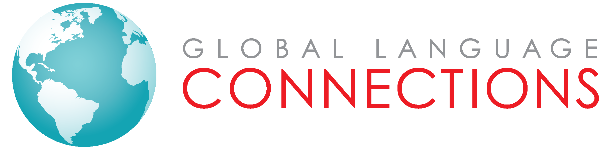 Global Language and Staffing Connections Request FormCompany NameContactFirst NameFirst NameFirst NameLast NameLast NameContactTitleTitleTitlePhone NumberPhone NumberContactEmail AddressEmail AddressEmail AddressEmail AddressEmail AddressPosition ManufacturingHealthcareHospitality/EventHospitality/EventAdministrativePosition Position Location(s)Position Location(s)Position Location(s)Position Location(s)Position Location(s)Employment TypeTemporary Seasonal/EventTemporary On-Site-ManagementOn-Site-ManagementContract RecruiterDate Position (s) NeededPay Rate For Position(s)How Did You Find Out About Us